Ewa KulczyckaGłówne zagadnienieMagnetyzmPoziom kształcenia	Szkoła Podstawowa klasa 8; Gimnazjum, klasa 3Przedmiot	FizykaCzas trwania:	1 godzina lekcyjnaMiejsce	Szkoła – sala lekcyjna z tablicą multimedialną, dostępem do Internetu, głośników, przyrządy do 
     doświadczeń.Cele ogólneRozwijanie wiedzy o magnetyzmieWykorzystanie języka angielskiego w nauczaniuCele szczegółowe	Po zajęciach uczeń potrafi:zdefiniować elektromagnesopisać budowę elektromagnesuomówić działanie elektromagnesu oraz jego zastosowaniewskazać najważniejsze pojęcia związane z magnetyzmem oraz znać ich tłumaczenie na język angielskiwskazać powiązania pomiędzy zdobytą wiedzą na lekcji a sytuacjami zachodzącymi w życiu codziennymKluczowe pojęcia	Magnes - magnet, pole magnetyczne – magnetic field, przewód elektryczny – electric wire,      elektromagnes – elekctromagnet, dzwonek elektryczny – electric bell, zwojnica – bobbin, zwoje – scrolls, stal miękka – mild steel, dźwig elektromagnetyczny – electromagnetic lift, natężenie prądu – current, rdzeń – core, zastosowanie – application.Formy zajęćPraca w zespole klasowym, indywidualnaMetody i techniki prowadzenia zajęćDyskusja, praca z filmem, doświadczenie fizyczne, ćwiczenia interaktywne – LearningApps, doświadczenie.Środki dydaktyczneFilm wideo, Learning Apps, przyrządy do doświadczeń.Materiały pomocnicze	nr 1 – film “Elektromagnes”     nr 2 – przyrządy do doświadczenia:  izolowany drut, gruby stalowy gwóźdź, bateria, drobne  
               przedmioty żelazne	nr 3,4 – LearningApps:  matching pairs – elektromagnes, zadanie z lukami –  elektromagnes.FizykaTemat: „Elektromagnes – budowa, działanie, zastosowanie”.I Przeprowadzenie zajęć:1. Przedstaw uczniom temat i cele lekcji.2. Obejrzyj film „Elektromagnes”		https://youtube/JZ-kFx-jYcU 3. Wykonaj doświadczenie: Zbuduj elektromagnes za pomocą przyrządów (izolowany drut, gruby stalowy gwóźdź, bateria). Nawiń drut na gwóźdź, a jego końce podłącz do baterii.     Sprawdź czy taki obwód elektryczny przyciąga przedmioty żelazne.4. Spróbuj odpowiedzieć na pytania:     Co to jest elektromagnes?     Z czego zbudowany jest elektromagnes?    Jakie są sposoby wzmocnienia elektromagnesu?    Jakie jest zastosowanie elektromagnesu w życiu codziennym?5. Rozwiąż LearningApps ( 2,3)Uzupełnij luki    https://learningapps.org/display?v=p6ykifme217 Pasujące pary    https://learningapps.org/display?v=pyt00mb6317 PodsumowanieOceń pracę uczniów, zadaj pracę domową: Wykonaj zadania w zeszycie ćwiczeń Temat - „Elektromagnes – budowa, działanie, zastosowanie”.BibliografiaG. Francuz-Ornat, T. Kulawik, M. Nowotny - Różańska, Spotkania z fizyką, Nowa Era, Warszawa      2016Materiał pomocniczy nr 1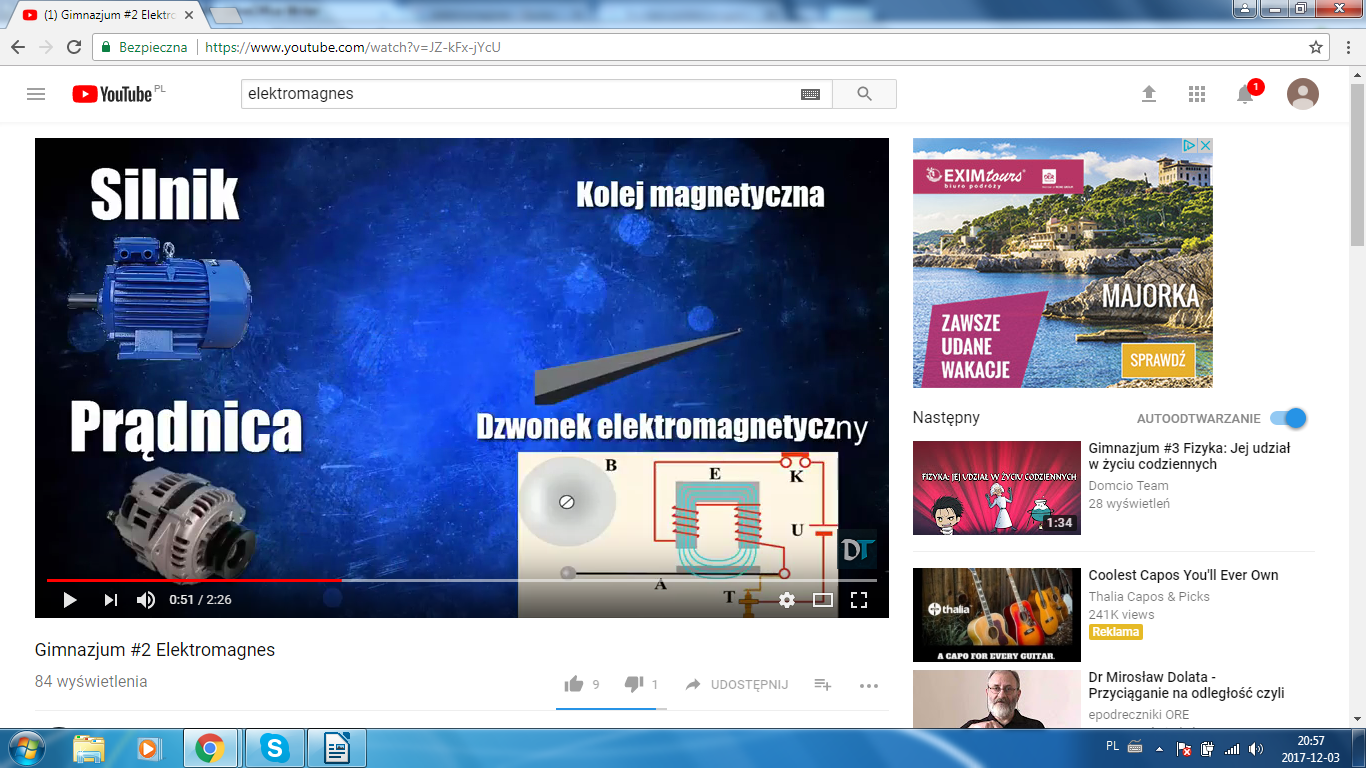 Materiał pomocniczy nr 2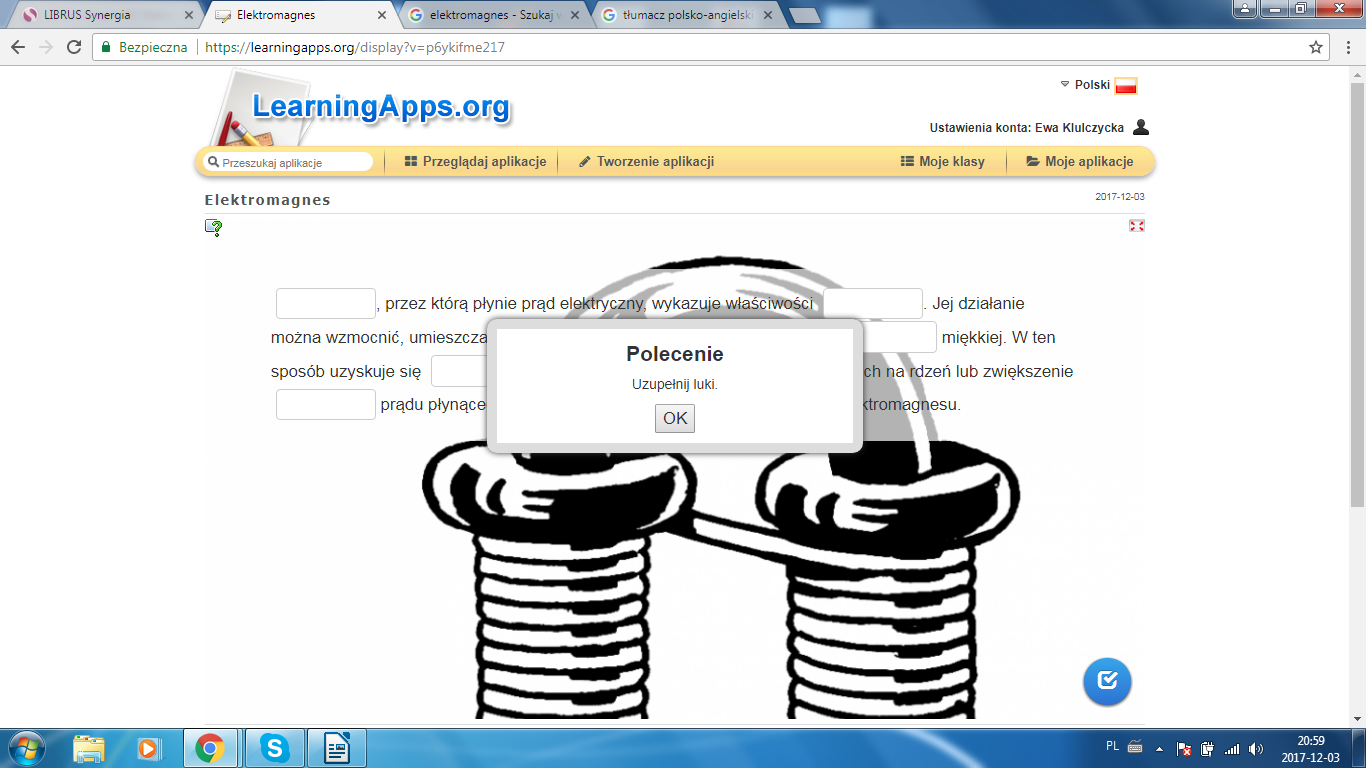 Materiał pomocniczy nr 3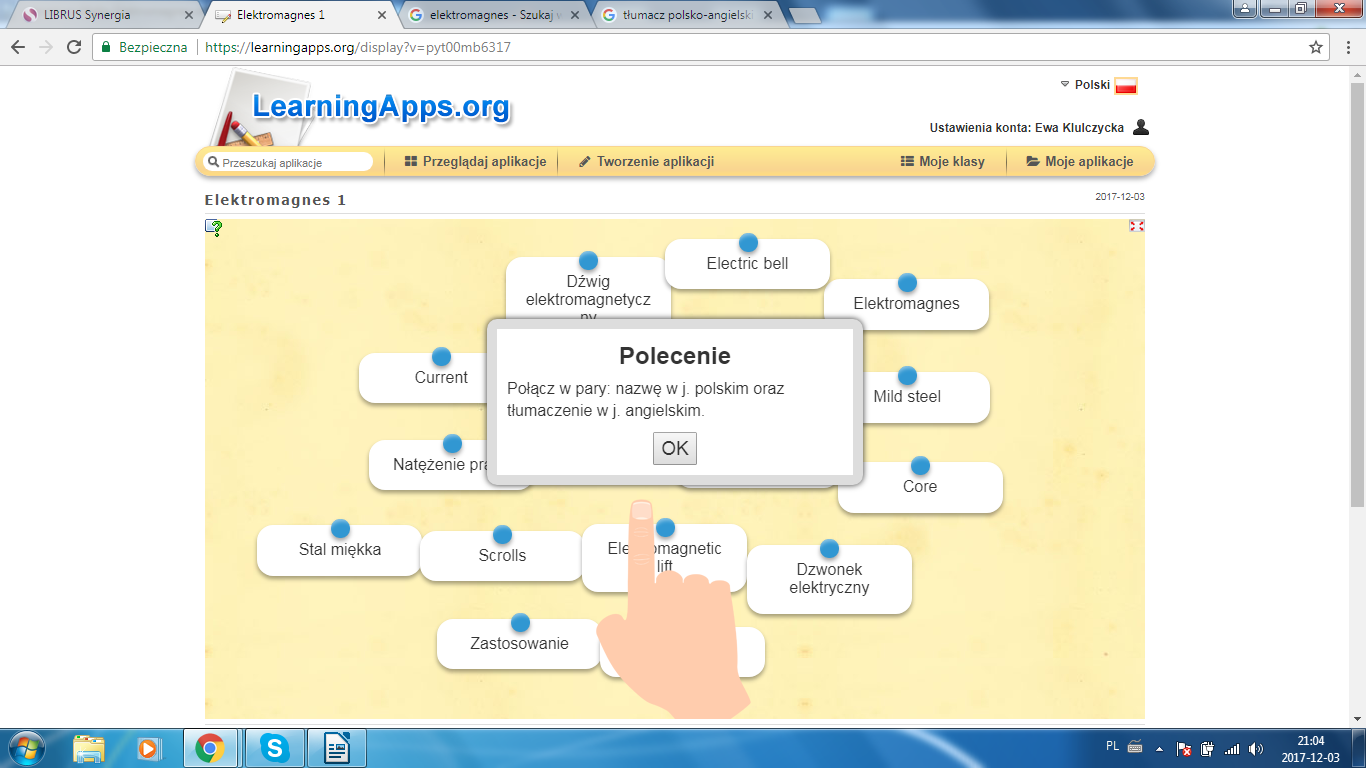 